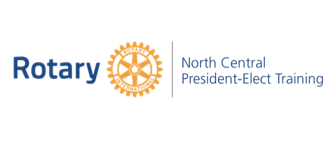 Following is a checklist of suggested actions for a Rotary club President Elect.  While your Lead Your Club manual is an extensive guide, this is meant to support using that tool.  This is simply a “guide” not intended to limit activity rather an overview of items that may be helpful to planning for your year in leadership.   □ Have a plan for the year!  What are your top 3 priorities for the year?  Do you need to convene a visioning     	session? □ Assemble your team!  Who will support you in these priorities?  Select your board & committee chairs. □ Determine club projects! Do you want to initiate a new service project or continue current ones? How willyou decide? Survey? Visioning? □ Raise money!  How will you fund your projects?  Will you host the same fund raiser(s) or start a new one?Who will lead your fund raising efforts?   □ Plan your meetings!  What meeting format might excite members?  a joke, a quote, a costume, a question? □ Engage and grow members!  How will you engage members?  What initiative(s) might lead to growth?  Howcan you get your club to represent the community? Might forming a new club be in order?  □ Tell your story!  Who will club members tell about your club’s good works?  How will you tell them?   □ Plan ways to support The Rotary Foundation (TRF)!  How has the TRF match leveraged members’ 	contributions to have an impact in your community or the world?  Create challenges among members?□ Groom leaders!  What is the club succession plan?  Who are members you want to prepare for leadership? □ Club governance!  What shifts in club operations, financial management, board activity would be beneficial?  □ Ensure your goals are entered in Rotary Club Central and update leadership positions in Club Runner.  Inspire!